SECRETARIA MUNICIPAL DE EDUCAÇÃO.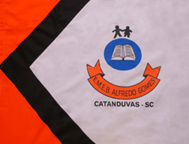 ESCOLA MUNICIPAL DE EDUCAÇÃO BÁSICA ALFREDO GOMES. TELEFONE 49 35256555PROFESSORA: VÂNIA MIOTTO.Objetivos: Compreender que o dobro é duas vezes uma quantidade determinada e triplo é três vezes alguma quantidade.Resolver situações-problema utilizando dobro e triplo através da multiplicação.Fixar as tabuadas do 2 e do 3 através de músicas.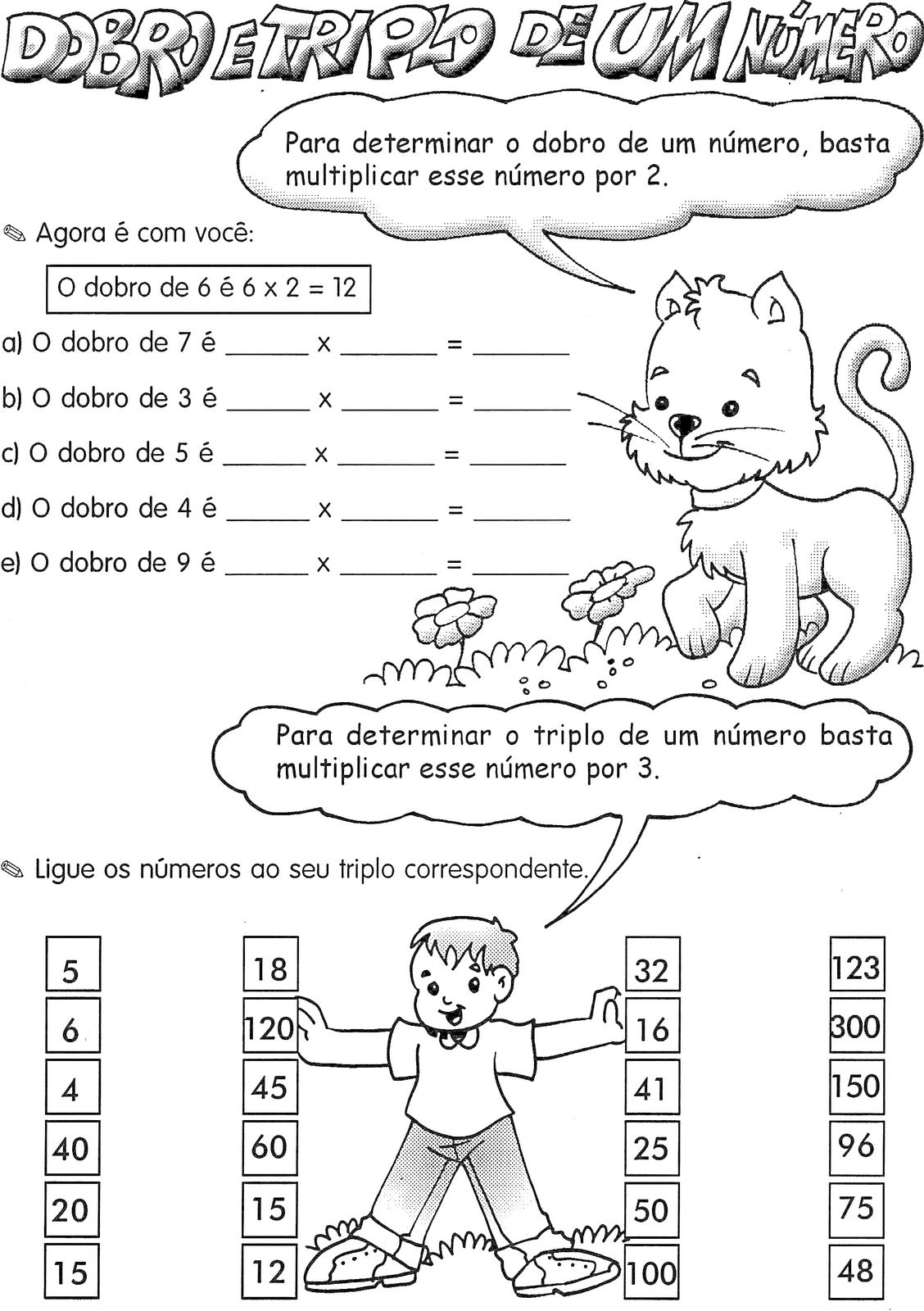 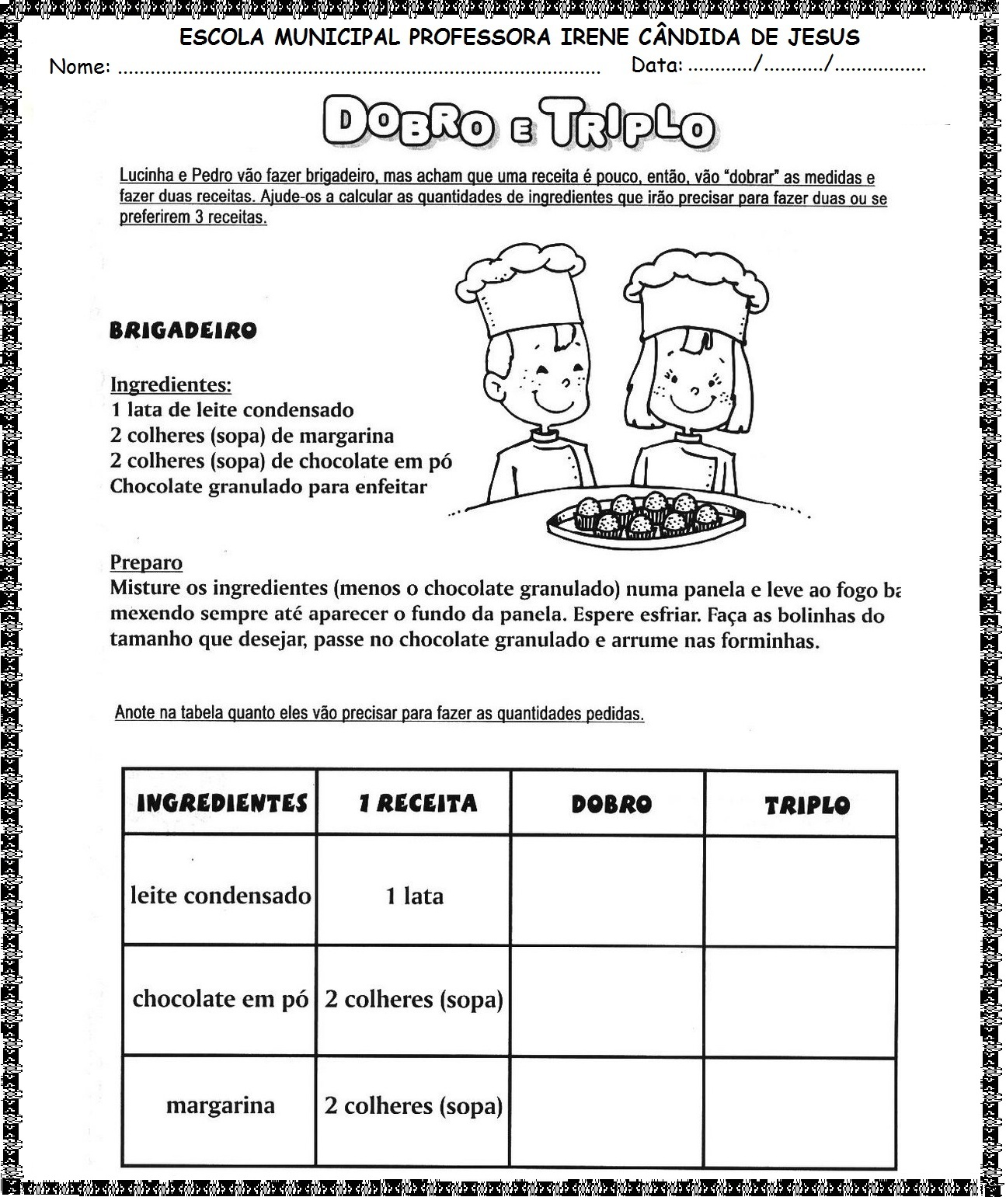 Tabuada do 2Melodia: Marcha SoldadoMarcha soldadoCom muita atençãoVai marchando e cantandoEssa mágica canção1×2 é igual a 22×2 é igual a 43×2 resulta 64×2 é oito, é fato5 x 2 é igual a 106 x2 doze tem vez7 x 2 dá o quatorze8 x2 dá dezesseis9 x 2 dá o dezoito10 x 2 pense no vinteMarcha e canta soldadinhoGrave tudo em sua menteTabuada do 3Melodia: A barata diz que temA barata diz que sabe a tabuada do trêsÉ mentira da barata ela erra toda vezHá, há, há, hó, hó, hóEla erra toda vez (bis)1×3 dá três2×3, seis tem pose3×3 dá nove 4×3 resulta doze Há, há, há, hó, hó, hó 4×3 resulta doze (bis)5×3 são quinze6×3, dezoito é fato7×3, vinte e um8×3, são vinte e quatroHá, há, há, hó, hó, hó8×3 são vinte e quatro (bis) E como é que termina A tabuada do 3  9×3, vinte e sete  10×3 quanto é que dá  Há, há, há, hó, hó, hó  Trinta é fácil de lembrar (bis)